Iowa Department						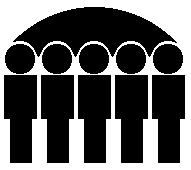 Of Human ServicesJessie Rasmussen, DirectorDependent Adult Abuse ReportJULY, 2001 – DECEMBER, 2001Reported Dependent Adult Abuse by CountyPrepared by Department of Human Services     Page 1Dependent Adult Abuse ReportJULY, 2001 – DECEMBER, 2001Reported Dependent Adult Abuse by County (cont)Report Series D – 3     Page 2Dependent Adult Abuse ReportJULY, 2001 – DECEMBER, 2001Characteristics of the CasesReport Series D – 3     Page 3Dependent Adult Abuse ReportJULY, 2001 – DECEMBER, 2001Characteristics of the Cases (cont)Report Series D – 3     Page 4Dependent Adult Abuse ReportJULY, 2001 – DECEMBER, 2001Service InformationReport Series D – 3     Page 5Dependent Adult Abuse ReportJULY, 2001 – DECEMBER, 2001Service Information (cont)Report Series D – 3     Page 6REGION I:   Sioux CityREGION I:   Sioux CityREGION I:   Sioux CityREGION I:   Sioux CityREGION I:   Sioux CityREGION I:   Sioux CityREGION I:   Sioux CityREGION I:   Sioux CityREGION I:   Sioux CityCountyNumber ReportedNumber DeterminedPercent DeterminedCountyNumber ReportedNumber DeterminedPercent DeterminedBuena Vista100.0%Lyon00-Calhoun100.0%O'Brien22100.0%Cherokee00-Osceola00-Clay00-Palo Alto22100.0%Crawford200.0%Plymouth00-Dickinson100.0%Pocahontas00-Emmet00-Sac00-Hamilton3266.7%Sioux200.0%Humboldt200.0%Webster16425.0%Ida200.0%Woodbury39512.8%Kossuth100.0%Wright00-TOTAL741520.3%REGION II:   WaterlooREGION II:   WaterlooREGION II:   WaterlooREGION II:   WaterlooREGION II:   WaterlooREGION II:   WaterlooREGION II:   WaterlooREGION II:   WaterlooREGION II:   WaterlooCountyNumber ReportedNumber DeterminedPercent DeterminedCountyNumber ReportedNumber DeterminedPercent DeterminedAllamakee300.0%Fayette100.0%Black Hawk40615.0%Floyd500.0%Bremer100.0%Franklin4250.0%Buchanan100.0%Grundy100.0%Butler100.0%Hancock100.0%Cerro Gordo6350.0%Howard00-Chickasaw100.0%Mitchell00-Clayton2150.0%Winnebago00-Delaware6116.7%Winneshiek100.0%Dubuque400.0%Worth00-TOTAL781316.7%REGION III:   Des MoinesREGION III:   Des MoinesREGION III:   Des MoinesREGION III:   Des MoinesREGION III:   Des MoinesREGION III:   Des MoinesREGION III:   Des MoinesREGION III:   Des MoinesREGION III:   Des MoinesCountyNumber ReportedNumber DeterminedPercent DeterminedCountyNumber ReportedNumber DeterminedPercent DeterminedBoone7228.6%Marion4125.0%Dallas4125.0%Marshall2214.5%Hardin700.0%Polk1774223.7%Jasper600.0%Story6233.3%Madison00-Warren3133.3%TOTAL2365021.2%REGION IV:   Council BluffsREGION IV:   Council BluffsREGION IV:   Council BluffsREGION IV:   Council BluffsREGION IV:   Council BluffsREGION IV:   Council BluffsREGION IV:   Council BluffsREGION IV:   Council BluffsREGION IV:   Council BluffsREGION IV:   Council BluffsREGION IV:   Council BluffsCountyNumber ReportedNumber DeterminedPercent DeterminedCountyNumber ReportedNumber DeterminedNumber DeterminedNumber DeterminedPercent DeterminedAdair100.0%Mills10000.0%Adams00-Monona2222100.0%Audubon2150.0%Montgomery0000-Carroll11100.0%Page0000-Cass00-Pottawattamie2055525.0%Clarke3133.3%Ringgold10000.0%Decatur7228.6%Shelby10000.0%Fremont100.0%Taylor0000-Greene00-Union30000.0%Guthrie100.0%Wayne311133.3%Harrison3133.3%TOTAL5014141428.0%REGION V:   Cedar RapidsREGION V:   Cedar RapidsREGION V:   Cedar RapidsREGION V:   Cedar RapidsREGION V:   Cedar RapidsREGION V:   Cedar RapidsREGION V:   Cedar RapidsREGION V:   Cedar RapidsREGION V:   Cedar RapidsREGION V:   Cedar RapidsREGION V:   Cedar RapidsCountyNumber ReportedNumber DeterminedPercent DeterminedCountyNumber ReportedNumber DeterminedNumber DeterminedNumber DeterminedPercent DeterminedAppanoose00-Lee170000.0%Benton700.0%Linn2733311.1%Cedar100.0%Louisa10000.0%Clinton13215.4%Lucas0000-Davis100.0%Mahaska20000.0%Des Moines11100.0%Monroe0000-Henry100.0%Muscatine30000.0%Iowa300.0%Poweshiek10000.0%Jackson11100.0%Scott9312121212.9%Jefferson600.0%Tama20000.0%Johnson251352.0%Van Buren10000.0%Jones100.0%Wapello622233.3%Keokuk300.0%Washington311133.3%TOTAL21935353516.0%STATE TotalsSTATE TotalsSTATE TotalsSTATE TotalsSTATE TotalsNumber ReportedNumber DeterminedPercent DeterminedPercent DeterminedPercent DeterminedAll Regions65712719.3%19.3%Not Reported4250.00%50.00%Total66112919.5%19.5%Characteristics of the ReporterCharacteristics of the ReporterCharacteristics of the ReporterCharacteristics of the ReporterCharacteristics of the ReporterCharacteristics of the ReporterCharacteristics of the ReporterCharacteristics of the ReporterCharacteristics of the ReporterCharacteristics of the ReporterCharacteristics of the ReporterType of ReporterType of ReporterNumber ReportedNumber DeterminedPercent DeterminedType of ReporterType of ReporterNumber ReportedNumber DeterminedPercent DeterminedVictim, self-referral9111.1%Friend, Neighbor32412.5%Caretaker, self-referral00-Anonymous1915.3%Caretaker, not perpetrator291655.2%Other3899223.7%Sibling9222.2%Other Relative41512.2%Not Reported13386.0%TotalTotal66112919.5%Characteristics of the Dependent AdultCharacteristics of the Dependent AdultCharacteristics of the Dependent AdultCharacteristics of the Dependent AdultCharacteristics of the Dependent AdultCharacteristics of the Dependent AdultCharacteristics of the Dependent AdultCharacteristics of the Dependent AdultCharacteristics of the Dependent AdultCharacteristics of the Dependent AdultCharacteristics of the Dependent AdultAge at Time of AbuseNumber ReportedNumber DeterminedPercent DeterminedNumber of Abuse Related FatalitiesEthnicityNumber ReportedNumber DeterminedPercent DeterminedNumber of Abuse Related FatalitiesUnder 2118633.3%0White, Not Hispanic49212124.6%021 - 30361336.1%0Black, Not Hispanic18211.1%031 - 40281139.3%0American Indian or Alaskan Native300.0%041 - 5031825.8%0Asian or Pacific Islander100.0%051 - 60511019.6%0Hispanic3133.3%061 - 6415426.7%0Indo-Chinese100.0%065 and Over3447321.2%0Other4125.0%0Not Reported13842.9%0Unknown13942.9%0Total66112919.5%Total66112919.5%SexNumber ReportedNumber DeterminedPercent DeterminedNumber of Abuse Related FatalitiesMale2015326.4%0Female3277222.0%0Not Reported13343.0%0Total66112919.5%0Number of Previous Founded ReportsNumber of Previous Founded ReportsNumber of Previous Founded ReportsNumber of Previous Founded ReportsNumber ReportedNumber DeterminedPercent DeterminedNone60510216.9%One or Two462247.8%Three or More9444.4%Unknown11100.0%Total66112919.5%Characteristics of the Primary CaretakerCharacteristics of the Primary CaretakerCharacteristics of the Primary CaretakerCharacteristics of the Primary CaretakerCharacteristics of the Primary CaretakerCharacteristics of the Primary CaretakerCharacteristics of the Primary CaretakerCharacteristics of the Primary CaretakerCharacteristics of the Primary CaretakerRelationship to Dependent AdultNumber ReportedNumber DeterminedPercent DeterminedRelationship to Dependent AdultNumber ReportedNumber DeterminedPercent DeterminedParent39923.1%State Facility Staff            (Non-health care facility)00-Brother/Sister800.0%Private Facility Staff            (Non-health care facility)500.0%Son/Daughter1182521.2%Health Care Facility3133.3%Niece/Nephew11327.3%Other682638.2%Other Relative681116.2%Unknown7228.6%Friend21314.3%Not Reported12175.8%Guardian/Conservator5360.0%No Caretaker1873920.9%Sub-Total2705420.0%Sub-Total3917519.2%Total66112919.5%Characteristics of the Non-Facility CaretakerCharacteristics of the Non-Facility CaretakerCharacteristics of the Non-Facility CaretakerCharacteristics of the Non-Facility CaretakerCharacteristics of the Non-Facility CaretakerCharacteristics of the Non-Facility CaretakerCharacteristics of the Non-Facility CaretakerCharacteristics of the Non-Facility CaretakerCharacteristics of the Non-Facility CaretakerAge of CaretakerNumber ReportedNumber DeterminedPercent DeterminedEthnicity of CaretakerNumber ReportedNumber DeterminedPercent DeterminedUnder 21100.0%White, Not Hispanic2465221.1%21 - 3021314.3%Black, Not Hispanic1218.3%31 - 4029517.2%American Indian or Alaskan Native200.0%41 - 50701420.0%Asian or Pacific Islander00-51 - 60491326.5%Hispanic200.0%61 - 645120.0%Indo-Chinese00-65 and Over46817.4%Other400.0%Not Reported491020.4%Unknown4125.0%Total2705420.0%Total2705420.0%Sex of CaretakerNumber ReportedNumber DeterminedPercent DeterminedEmployment StatusNumber ReportedNumber DeterminedPercent DeterminedMale1342921.6%Employed Full-time69710.1%Female1312216.8%Employed Part-time341029.4%Not Reported5360.0%Unemployed, Available381026.3%Not in Labor Force921617.4%Unknown29827.6%Not Reported8337.5%Total2705420.0%Total2705420.0%Service StatusService StatusService StatusService StatusService StatusService StatusService StatusService StatusService StatusService StatusCase StatusCase StatusAbuse DeterminedAbuse Not DeterminedTotal DeterminedCase StatusAbuse DeterminedAbuse Not DeterminedTotal DeterminedCase Closed:Case Open:No need for service46252298Further assessment pending92029Service not accepted by dependent adult73138Service accepted voluntarily by the dependent adult3774111Service not available033Service ordered by the court459Status Not Reported26147173          Total129532661Resulting Services PlannedResulting Services PlannedAbuse DeterminedAbuse Not DeterminedTotal DeterminedNo Services187694At least one serviceAt least one service3963102Not Reported or an Invalid Code UsedNot Reported or an Invalid Code Used72393465         Total129532661Type of Services PlannedType of Services PlannedAbuse DeterminedAbuse Not DeterminedTotal DeterminedType of Services PlannedAbuse DeterminedAbuse Not DeterminedTotal DeterminedAlternative Living for AdultsAlternative Living for AdultsClient Assessment/Case Management202Residential Treatment549Chore112Residential Care112Employment/Education000Family Life Homes000Homemaker3811Day Care Activities for AdultsDay Care Activities for AdultsHousing000Adult Day Care202Legal Services202Work Activity000Material Aid000Shelter Work112Mobile/Congregate Meals000Family Planning000Substance Abuse000Health Related ServicesHealth Related Services000Court Ordered Client Oversight000Home Management ServicesHome Management Services000In-Home Health Care4610Mental Health ServiceMental Health Service101626Allied - Not Listed Above41216Adult Protective ServiceAdult Protective Service152338Childrens Services213Transportation ServiceTransportation Service000         Total5273125Evaluation ResultsEvaluation ResultsEvaluation ResultsInvestigative ResultsInvestigative ResultsInvestigative ResultsType of Abuse ReportedNumber of CasesPercent of TotalType of AbuseNumber of CasesPercent of TotalPhysical Injury7010.6%Physical Injury101.5%Unreasonable Confinement20.3%Unreasonable Confinement00.0%Cruel Punishment00.0%Cruel Punishment00.0%Sexual152.3%Sexual40.6%Exploitation11817.9%Exploitation243.6%Denial of Critical Care24737.4%Denial of Critical Care527.9%Self-Denial of Critical Care19229.0%Self-Denial of Critical Care395.9%Unknown/Not Reported172.6%     Type of Abuse Sub-Total12919.5%     Total661100%None48172.8%No Abuse - Service Need Identified81.2%     None/No Abuse Sub-Total48974.0%Not Reported436.5%                Grand Total661100%